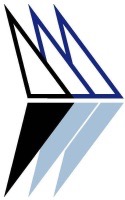 Build/Yard Number Document      Nr: to be filled in by TVK                                                         0Build/Yard Number Document      Nr: to be filled in by TVK                                                         0Build/Yard Number Document      Nr: to be filled in by TVK                                                         0TypeTrintel(la) xx  Trintel(la) xx  Trintel(la) xx  Yard Number xxxYear of Construction xxxxContents Historical overview of owners, ship’s names, refits, repairs, modifications and other particularities  Historical overview of owners, ship’s names, refits, repairs, modifications and other particularities  Historical overview of owners, ship’s names, refits, repairs, modifications and other particularities  Status of Conservation Year: 2021Owner Ship’s namePeriodRefits/Repairs/Modifications/ Other IssuesRemarks1st owner 2nde owner 3rd owner4th ownerXxxxxxxXxxxxxxxx-today